Mason Class Chatter topics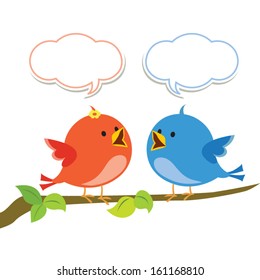 Can all materials be classified?Which materials could I use to make a shelter?Are all materials stretchy?Can we live without plastic?Can we ban paper in school?Do all materials change their shape?How do scientists develop new materials?Are new materials being invented today?If I put a coat on a snowman, would he melt?10.Do all teapots keep tea at the same temperature?